РОССИЙСКАЯ ФЕДЕРАЦИЯЗАКОНКОСТРОМСКОЙ ОБЛАСТИОБ ОБЪЕКТАХ КУЛЬТУРНОГО НАСЛЕДИЯ (ПАМЯТНИКАХИСТОРИИ И КУЛЬТУРЫ), РАСПОЛОЖЕННЫХ НА ТЕРРИТОРИИКОСТРОМСКОЙ ОБЛАСТИПринят Костромской областной Думой23 марта 2004 годаПреамбула исключена. - Закон Костромской области от 07.07.2015 N 719-5-ЗКО.Статья 1. Правовая основа настоящего ЗаконаПравовую основу настоящего Закона составляют Конституция Российской Федерации, Гражданский кодекс Российской Федерации, Основы законодательства Российской Федерации о культуре, Федеральный закон "Об объектах культурного наследия (памятниках истории и культуры) народов Российской Федерации" (далее - Федеральный закон), Устав Костромской области.(в ред. Законов Костромской области от 07.02.2008 N 254-4-ЗКО, от 08.06.2009 N 489-4-ЗКО)Статья 2. Предмет регулирования настоящего Закона(в ред. Закона Костромской области от 07.02.2008 N 254-4-ЗКО)Настоящий Закон регулирует отношения в области сохранения, использования, популяризации и государственной охраны объектов культурного наследия (памятников истории и культуры), выявленных объектов культурного наследия, расположенных на территории Костромской области, в пределах полномочий органов государственной власти Костромской области, установленных законодательством.Статья 3. Полномочия Костромской областной Думы в области сохранения, использования, популяризации и государственной охраны объектов культурного наследия(в ред. Закона Костромской области от 07.02.2008 N 254-4-ЗКО)К полномочиям Костромской областной Думы в области сохранения, использования, популяризации и государственной охраны объектов культурного наследия относятся:(в ред. Закона Костромской области от 07.02.2008 N 254-4-ЗКО)1) принятие законов Костромской области, постановлений Костромской областной Думы и контроль за их исполнением;(п. 1 в ред. Закона Костромской области от 07.02.2008 N 254-4-ЗКО)2) утратил силу. - Закон Костромской области от 08.06.2009 N 489-4-ЗКО;3) утратил силу. - Закон Костромской области от 17.10.2013 N 447-5-ЗКО;4) утверждение перечня не подлежащих отчуждению объектов культурного наследия, находящихся в собственности Костромской области;5) утверждение перечня исторических поселений, имеющих особое значение для истории и культуры Костромской области (далее - исторические поселения регионального значения).(п. 5 введен Законом Костромской области от 26.06.2013 N 376-5-ЗКО)Статья 4. Полномочия администрации Костромской области в области сохранения, использования, популяризации и государственной охраны объектов культурного наследия(в ред. Закона Костромской области от 07.02.2008 N 254-4-ЗКО)К полномочиям администрации Костромской области в области сохранения, использования, популяризации и государственной охраны объектов культурного наследия относятся:1) осуществление мероприятий по реализации на территории Костромской области определенной Российской Федерацией политики в области государственной охраны объектов культурного наследия;2) формирование перечня не подлежащих отчуждению объектов культурного наследия, находящихся в собственности Костромской области;2.1) утверждение границ территории исторического поселения регионального значения, требований к градостроительным регламентам в указанных границах;(п. 2.1 введен Законом Костромской области от 26.06.2013 N 376-5-ЗКО; в ред. Закона Костромской области от 26.05.2016 N 101-6-ЗКО)2.2) согласование представления федерального органа исполнительной власти, уполномоченного Правительством Российской Федерации в области сохранения, использования, популяризации и государственной охраны объектов культурного наследия (далее - федеральный орган охраны объектов культурного наследия), о создании историко-культурного заповедника федерального значения, об утверждении его границ и режима его содержания на территории Костромской области;(п. 2.2 введен Законом Костромской области от 07.07.2015 N 719-5-ЗКО)2.3) согласование решения федерального органа охраны объектов культурного наследия об изменении категории историко-культурного значения объекта культурного наследия в случаях, предусмотренных Федеральным законом;(п. 2.3 введен Законом Костромской области от 07.07.2015 N 719-5-ЗКО)2.4) утверждение положения о региональном государственном контроле (надзоре) за состоянием, содержанием, сохранением, использованием, популяризацией и государственной охраной объектов культурного наследия регионального значения, объектов культурного наследия местного (муниципального) значения, выявленных объектов культурного наследия;(п. 2.4 введен Законом Костромской области от 07.07.2015 N 719-5-ЗКО; в ред. Закона Костромской области от 29.11.2021 N 149-7-ЗКО)2.5) установление порядка определения размера оплаты государственной историко-культурной экспертизы, касающейся объектов культурного наследия регионального значения, объектов культурного наследия местного (муниципального) значения, выявленных объектов культурного наследия, объектов, представляющих собой историко-культурную ценность, объектов, обладающих признаками объекта культурного наследия, а также земельных участков, подлежащих хозяйственному освоению;(п. 2.5 введен Законом Костромской области от 07.07.2015 N 719-5-ЗКО)2.6) обеспечение условий доступности для инвалидов объектов культурного наследия, находящихся в собственности Костромской области;(п. 2.6 введен Законом Костромской области от 07.07.2015 N 719-5-ЗКО)3) финансирование мероприятий по сохранению, популяризации и государственной охране объектов культурного наследия за счет средств, получаемых от использования находящихся в собственности Костромской области объектов культурного наследия, включенных в единый государственный реестр объектов культурного наследия (памятников истории и культуры) народов Российской Федерации, и (или) выявленных объектов культурного наследия;(в ред. Закона Костромской области от 07.07.2015 N 719-5-ЗКО)4) осуществление мероприятий по реализации на территории Костромской области проводимой Российской Федерацией единой инвестиционной политики в области государственной охраны объектов культурного наследия;5) участие в подготовке кадров и научно-методическом обеспечении в области охраны, сохранения и популяризации объектов культурного наследия, поощрение научных исследований в этой области;6) утратил силу. - Закон Костромской области от 30.12.2009 N 564-4-ЗКО;7) осуществление международного сотрудничества в области охраны объектов культурного наследия в пределах предоставленных полномочий;8) утверждение государственных программ Костромской области, направленных на сохранение, использование, популяризацию и государственную охрану объектов культурного наследия;(п. 8 в ред. Закона Костромской области от 11.12.2014 N 608-5-ЗКО)9) иные полномочия, установленные настоящим Законом.Статья 5. Утратила силу. - Закон Костромской области от 07.02.2008 N 254-4-ЗКО.Статья 6. Утратила силу. - Закон Костромской области от 07.12.2006 N 85-4-ЗКО.Статья 6.1. Границы территории объекта культурного наследия(введена Законом Костромской области от 07.07.2015 N 719-5-ЗКО)1. Границы территории объекта культурного наследия регионального и местного (муниципального) значения, включаемого в единый государственный реестр объектов культурного наследия (памятников истории и культуры) народов Российской Федерации (далее - реестр), утверждаются в составе акта исполнительного органа Костромской области, уполномоченного в области сохранения, использования, популяризации и государственной охраны объектов культурного наследия (далее - Государственный орган), о включении указанного объекта культурного наследия в реестр.(в ред. Закона Костромской области от 26.04.2022 N 196-7-ЗКО)2. Границы территории выявленного объекта культурного наследия утверждаются актом Государственного органа в течение девяти месяцев после принятия решения о включении объекта, обладающего признаками объекта культурного наследия, в перечень выявленных объектов культурного наследия.3. Границы территории выявленного объекта культурного наследия, за исключением границ территории выявленного объекта археологического наследия, устанавливаются на основании проекта границ территории выявленного объекта культурного наследия на основании архивных документов, в том числе исторических поземельных планов, и научных исследований с учетом особенностей каждого выявленного объекта культурного наследия, включая степень его сохранности и этапы развития.Границы территории выявленного объекта археологического наследия определяются на основании археологических полевых работ.4. Сведения о границах территории выявленного объекта культурного наследия, подлежащие включению в акт Государственного органа, должны содержать графическое описание местоположения границ территории выявленного объекта культурного наследия, включенного в перечень выявленных объектов культурного наследия, перечень координат характерных точек этих границ в системе координат, установленной для ведения Единого государственного реестра недвижимости.(в ред. Законов Костромской области от 24.04.2017 N 238-6-ЗКО, от 26.03.2019 N 533-6-ЗКО)Статья 7. Утратила силу. - Закон Костромской области от 07.07.2015 N 719-5-ЗКО.Статья 8. Утратила силу. - Закон Костромской области от 30.12.2009 N 564-4-ЗКО;Статья 9. Источники финансирования мероприятий по сохранению, популяризации в государственной охране объектов культурного наследия1. Источниками финансирования мероприятий по сохранению, популяризации и государственной охране объектов культурного наследия являются:1) средства федерального бюджета;2) средства областного бюджета;3) средства внебюджетных источников;4) средства местных бюджетов;5) иные средства, не запрещенные законодательством.(часть 1 в ред. Закона Костромской области от 07.02.2008 N 254-4-ЗКО)2. Объем средств областного бюджета, направляемых на мероприятия по сохранению, популяризации и государственной охране объектов культурного наследия Костромской области, определяется законом Костромской области об областном бюджете на очередной финансовый год и плановый период.(в ред. Законов Костромской области от 07.02.2008 N 254-4-ЗКО, от 07.07.2015 N 719-5-ЗКО)3. Утратила силу. - Закон Костромской области от 07.02.2008 N 254-4-ЗКО.Статья 10. Порядок установления льгот физическим и юридическим лицам, вложившим свои средства в работы по сохранению объектов культурного наследия1. Порядок установления льготной арендной платы и ее размеры в отношении объектов культурного наследия, находящихся в собственности Костромской области, определяются администрацией Костромской области.(в ред. Законов Костромской области от 18.06.2012 N 246-5-ЗКО, от 27.03.2018 N 369-6-ЗКО)2. Утратила силу. - Закон Костромской области от 18.06.2012 N 246-5-ЗКО.Статья 10.1. Льготы, предоставляемые физическим и юридическим лицам по арендной плате в отношении объектов культурного наследия, находящихся в неудовлетворительном состоянии(введена Законом Костромской области от 07.07.2015 N 719-5-ЗКО; в ред. Закона Костромской области от 30.05.2017 N 256-6-ЗКО)1. В отношении неиспользуемых объектов культурного наследия, включенных в реестр, находящихся в неудовлетворительном состоянии (далее - объект культурного наследия, находящийся в неудовлетворительном состоянии), относящихся к собственности Костромской области, может быть установлена льготная арендная плата при условии соблюдения требований, установленных настоящей статьей.(в ред. Закона Костромской области от 27.03.2018 N 369-6-ЗКО)2. Льготная арендная плата устанавливается по результатам проведения в соответствии с требованиями гражданского, антимонопольного законодательства аукциона на право заключения договора аренды в отношении объектов культурного наследия, относящихся к собственности Костромской области, признанных находящимися в неудовлетворительном состоянии на основании акта Государственного органа о соответствии объекта культурного наследия критериям, установленным в соответствии с пунктом 4 статьи 50.1 Федерального закона.(в ред. Закона Костромской области от 27.03.2018 N 369-6-ЗКО)3. Льготная арендная плата устанавливается в отношении объекта культурного наследия, находящегося в неудовлетворительном состоянии, относящегося к собственности Костромской области, при условии принятия на себя арендатором следующих обязательств:(в ред. Закона Костромской области от 27.03.2018 N 369-6-ЗКО)1) провести работы по сохранению объекта культурного наследия, находящегося в неудовлетворительном состоянии, в соответствии с охранным обязательством, предусмотренным статьей 47.6 Федерального закона, в срок, не превышающий пяти лет со дня передачи указанного объекта культурного наследия в аренду, включая срок подготовки и согласования проектной документации по сохранению объекта культурного наследия, не превышающий двух лет со дня передачи его в аренду;2) не сдавать арендованное имущество в субаренду (поднаем) и не предоставлять арендованное имущество в безвозмездное пользование до полного исполнения обязанности, предусмотренной пунктом 1 настоящей части, утверждения отчетной документации о выполненных работах и получения арендатором акта приемки выполненных работ по сохранению объекта культурного наследия, находящегося в неудовлетворительном состоянии.4. Проект договора аренды объекта культурного наследия, находящегося в неудовлетворительном состоянии, до проведения аукциона подлежит согласованию с Государственным органом. Проект договора аренды объекта культурного наследия, находящегося в неудовлетворительном состоянии, направляется на согласование в Государственный орган организатором аукциона.5. Государственный орган рассматривает проект договора аренды объекта культурного наследия, находящегося в неудовлетворительном состоянии, на предмет его соответствия положениям главы VIII Федерального закона и не позднее 20 рабочих дней со дня его поступления согласовывает проект договора аренды объекта культурного наследия, находящегося в неудовлетворительном состоянии, либо направляет мотивированный отказ в согласовании.Государственный орган отказывает в согласовании проекта договора аренды объекта культурного наследия, находящегося в неудовлетворительном состоянии, только в случае его несоответствия положениям главы VIII Федерального закона.6. Льготная арендная плата в отношении объекта культурного наследия, относящегося к собственности Костромской области, устанавливается со дня заключения договора аренды объекта культурного наследия, находящегося в неудовлетворительном состоянии, по результатам проведения аукциона на право заключения такого договора с начальным (минимальным) размером годовой арендной платы 1 рубль за один объект культурного наследия.Абзац утратил силу. - Закон Костромской области от 27.03.2018 N 369-6-ЗКО.Установленный в соответствии с абзацем первым настоящей части размер льготной арендной платы увеличению до окончания срока действия договора аренды объекта культурного наследия, находящегося в неудовлетворительном состоянии, не подлежит.7. Предусмотренный настоящей статьей порядок установления льготной арендной платы для объектов культурного наследия, находящихся в неудовлетворительном состоянии, применяется также к отдельным памятникам, входящим в состав ансамблей.Статья 11. Порядок принятия решения о включении объекта культурного наследия регионального значения или объекта культурного наследия местного (муниципального) значения в реестр(в ред. Закона Костромской области от 07.07.2015 N 719-5-ЗКО)1. После принятия решения о включении объекта, обладающего признаками объекта культурного наследия, в перечень выявленных объектов культурного наследия Государственный орган обеспечивает проведение государственной историко-культурной экспертизы.2. Государственный орган на основании заключения государственной историко-культурной экспертизы, в котором определяется историко-культурная ценность объекта и предлагается отнести такой объект к объектам культурного наследия регионального или местного (муниципального) значения, в срок не позднее тридцати рабочих дней со дня получения указанного заключения принимает решение о включении объекта в реестр в качестве объекта культурного наследия регионального или по согласованию с органами местного самоуправления - местного (муниципального) значения либо об отказе во включении объекта в реестр.3. В случае поступления в Государственный орган заключения государственной историко-культурной экспертизы, в котором определяется историко-культурная ценность объекта и предлагается отнести такой объект к объектам культурного наследия федерального значения, в срок не позднее тридцати рабочих дней со дня получения такого заключения Государственный орган направляет заявление о включении объекта в реестр в качестве объекта культурного наследия федерального значения, заключение государственной историко-культурной экспертизы, содержащее сведения, предусмотренные пунктом 2 статьи 18 Федерального закона, в федеральный орган охраны объектов культурного наследия для рассмотрения им вопроса о принятии решения о включении объекта в реестр в качестве объекта культурного наследия федерального значения либо об отказе во включении указанного объекта в реестр.4. Решение о включении выявленного объекта культурного наследия в реестр либо об отказе во включении такого объекта в реестр должно быть принято Государственным органом в срок не более одного года со дня принятия Государственным органом решения о включении объекта, обладающего признаками объекта культурного наследия, в перечень выявленных объектов культурного наследия.5. Государственный орган направляет письменное уведомление собственнику или иному законному владельцу выявленного объекта культурного наследия, земельного участка в границах территории объекта культурного наследия либо земельного участка, в границах которого располагается объект археологического наследия, о принятии решения о включении такого объекта в реестр либо об отказе во включении такого объекта в реестр не позднее трех рабочих дней со дня принятия такого решения.Статья 11.1. Порядок организации работы по установлению историко-культурной ценности объекта, обладающего признаками объекта культурного наследия(введена Законом Костромской области от 07.07.2015 N 719-5-ЗКО)1. Государственный орган, в случае поступления заявления о включении в реестр объекта, обладающего признаками объекта культурного наследия, с приложением сведений о местонахождении объекта (адреса объекта или при его отсутствии описания местоположения объекта) и его историко-культурной ценности, организует в срок не более девяноста рабочих дней со дня регистрации в Государственном органе указанного заявления работу по установлению историко-культурной ценности объекта, обладающего признаками объекта культурного наследия, в том числе с привлечением специалистов в области охраны объектов культурного наследия.2. Под историко-культурной ценностью объекта, обладающего признаками объекта культурного наследия, понимается совокупность характеристик объекта с точки зрения истории, археологии, архитектуры, градостроительства, искусства, науки и техники, эстетики, этнологии или антропологии, социальной культуры.3. Работа по установлению историко-культурной ценности объекта, обладающего признаками объекта культурного наследия, включает в себя:1) рассмотрение заявления о включении объекта, обладающего признаками объекта культурного наследия, в реестр;2) определение историко-культурной ценности объекта, обладающего признаками объекта культурного наследия;3) принятие решения о включении объекта, обладающего признаками объекта культурного наследия, в перечень выявленных объектов культурного наследия либо об отказе во включении указанного объекта в перечень выявленных объектов культурного наследия.4. Определение историко-культурной ценности объекта, обладающего признаками объекта культурного наследия, осуществляется на основании представленных заявителем сведений и имеющихся в Государственном органе материалов.5. В случае отсутствия в Государственном органе историко-культурных исследований и иных материалов, подтверждающих историко-культурную ценность объекта, обладающего признаками объекта культурного наследия, или наличия в Государственном органе историко-культурных исследований по объекту, содержащих противоречивые выводы относительно его историко-культурной ценности, вопрос определения историко-культурной ценности объекта, обладающего признаками объекта культурного наследия, рассматривается Реставрационным советом при администрации Костромской области.6. Решения Реставрационного совета при администрации Костромской области носят рекомендательный характер.7. Государственный орган принимает решение в форме правового акта о включении объекта, обладающего признаками объекта культурного наследия, в перечень выявленных объектов культурного наследия либо об отказе во включении объекта в данный перечень.В случаях, предусмотренных частью 5 настоящей статьи, Государственный орган принимает решение, указанное в настоящей части, с учетом решения Реставрационного совета при администрации Костромской области.В течение 3 рабочих дней со дня принятия решения, указанного в настоящей части, Государственный орган направляет заявителю копию такого решения.Статья 12. Утратила силу. - Закон Костромской области от 07.07.2015 N 719-5-ЗКО.Статья 13. Утратила силу. - Закон Костромской области от 26.11.2019 N 629-6-ЗКО.Статья 14. Утратила силу. - Закон Костромской области от 07.07.2015 N 719-5-ЗКО.Статья 15. Порядок принятия решений об установлении, изменении, прекращении зон охраны объектов культурного наследия, об утверждении требований к градостроительным регламентам в границах территорий данных зон(в ред. Закона Костромской области от 26.03.2019 N 533-6-ЗКО)Решения об установлении, изменении зон охраны объектов культурного наследия, в том числе объединенной зоны охраны объектов культурного наследия (за исключением зон охраны особо ценных объектов культурного наследия народов Российской Федерации и объектов культурного наследия, включенных в Список всемирного наследия), принимаются, требования к градостроительным регламентам в границах территорий данных зон утверждаются на основании проектов зон охраны объектов культурного наследия в отношении объектов культурного наследия федерального значения либо проекта объединенной зоны охраны объектов культурного наследия - администрацией Костромской области по согласованию с федеральным органом охраны объектов культурного наследия, а в отношении объектов культурного наследия регионального значения и объектов культурного наследия местного (муниципального) значения - администрацией Костромской области по представлению Государственного органа. Решение о прекращении существования указанных зон охраны объектов культурного наследия принимается администрацией Костромской области.Статьи 16-17. Утратили силу. - Закон Костромской области от 07.07.2015 N 719-5-ЗКО.Статья 18. Воссоздание утраченного объекта культурного наследия1. Решение о воссоздании утраченного объекта культурного наследия за счет средств областного бюджета принимается администрацией Костромской области по представлению Государственного органа, основанному на заключении государственной историко-культурной экспертизы и согласованному с органом местного самоуправления муниципального образования, на территории которого предполагается воссоздание утраченного объекта культурного наследия, с учетом общественного мнения, а также в случае воссоздания памятника или ансамбля религиозного назначения, с учетом мнения религиозных организаций.(в ред. Закона Костромской области от 01.02.2013 N 338-5-ЗКО)2. Воссозданные недвижимые объекты могут быть в установленном законом порядке отнесены к объектам культурного наследия и приняты под государственную охрану.3. Решение о воссоздании утраченного объекта культурного наследия за счет средств федерального бюджета принимается в порядке, предусмотренном федеральным законодательством, по согласованию с Государственным органом.(часть 3 введена Законом Костромской области от 07.07.2015 N 719-5-ЗКО)Статья 19. Утратила силу. - Закон Костромской области от 07.07.2015 N 719-5-ЗКО.Статья 19.1. Ограничение движения транспортных средств в границах территорий (на части территорий) исторических поселений, на территории объекта культурного наследия и в зонах охраны объекта культурного наследия(введена Законом Костромской области от 30.12.2009 N 564-4-ЗКО; в ред. Закона Костромской области от 19.09.2023 N 391-7-ЗКО)1. В случае угрозы нарушения целостности и сохранности объектов культурного наследия, а также в соответствии с требованиями к градостроительным регламентам в границах территории (на части территории) исторического поселения движение транспортных средств в границах территорий (на части территорий) исторических поселений, на территории объекта культурного наследия и в зонах охраны объекта культурного наследия ограничивается или запрещается.2. Движение транспортных средств в границах территорий (на части территорий) исторических поселений, на территории объекта культурного наследия и в зонах охраны объекта культурного наследия ограничивается или запрещается на основании решения Государственного органа, за исключением случаев, предусмотренных частями 3 и 4 настоящей статьи.Порядок принятия указанного в настоящей части решения устанавливается Государственным органом.3. Представление об ограничении или прекращении движения транспортных средств по автомобильным дорогам на территории объекта культурного наследия и в зонах его охраны вносится Государственным органом:1) в отношении автомобильной дороги регионального или межмуниципального значения - в исполнительный орган Костромской области, уполномоченный принимать решения о временном ограничении или прекращении движения транспортных средств;2) в отношении автомобильной дороги местного значения - в орган местного самоуправления муниципального образования, на территории которого находится объект культурного наследия и зоны его охраны.4. Представление об ограничении или прекращении движения транспортных средств по автомобильным дорогам в границах территорий (на части территорий) исторических поселений вносится Государственным органом в отношении автомобильной дороги регионального или межмуниципального, местного значения в администрацию Костромской области с проектом нормативного правового акта об ограничении или прекращении движения транспортных средств по автомобильным дорогам в границах территории (на части территории) исторического поселения.5. Принятие решений о временном ограничении или прекращении движения транспортных средств по автомобильным дорогам на территории объекта культурного наследия и в зонах его охраны осуществляется в соответствии с законодательством об автомобильных дорогах и о дорожной деятельности.6. Орган местного самоуправления муниципального образования, исполнительный орган Костромской области, уполномоченный принимать решения о временном ограничении или прекращении движения транспортных средств, администрация Костромской области в течение месяца со дня внесения представления Государственным органом обязаны принять решение о временном ограничении или прекращении движения транспортных средств по автомобильным дорогам на территории объекта культурного наследия и в зонах его охраны, в границах территории (на части территории) исторических поселений и сообщить о принятых мерах в Государственный орган.Орган местного самоуправления муниципального образования в течение месяца со дня принятия администрацией Костромской области решения об ограничении или прекращении движения транспортных средств по автомобильным дорогам в границах территории (на части территории) исторического поселения обязан внести в соответствии с законодательством об организации дорожного движения изменения в документы по организации дорожного движения в части установления ограничений или запретов движения транспортных средств по автомобильным дорогам в границах территории (на части территории) исторического поселения и сообщить о принятых мерах в Государственный орган.7. Непринятие решений, указанных в абзаце первом части 6 настоящей статьи, является основанием для обращения Государственного органа в суд.8. Информация для водителей транспортных средств о существующих ограничениях или запретах движения транспортных средств в границах территорий (на части территорий) исторических поселений, на территории объекта культурного наследия и в зонах охраны объекта культурного наследия обеспечивается соответствующими дорожными знаками, дорожными знаками индивидуального проектирования и информационными указателями.Статья 20. Порядок организации историко-культурного заповедника и определение его границы(в ред. Закона Костромской области от 07.12.2006 N 85-4-ЗКО)1. Порядок организации историко-культурного заповедника регионального значения, его граница и режим его содержания устанавливаются администрацией Костромской области.2. Порядок организации историко-культурного заповедника местного (муниципального) значения, его граница и режим его содержания устанавливаются органом местного самоуправления по согласованию с Государственным органом.3. Граница историко-культурного заповедника регионального или местного (муниципального) значения определяется Государственным органом на основании историко-культурного опорного плана и (или) иных документов и материалов, в которых обосновывается предлагаемая граница.(в ред. Закона Костромской области от 07.12.2006 N 85-4-ЗКО)Статья 20.1. Исторические поселения регионального значения(введена Законом Костромской области от 26.06.2013 N 376-5-ЗКО)1. Историческим поселением регионального значения являются включенные в перечень исторических поселений регионального значения населенный пункт или его часть, в границах которых расположены объекты культурного наследия, включенные в реестр, выявленные объекты культурного наследия и объекты, составляющие предмет охраны исторического поселения.2. Предмет охраны исторического поселения регионального значения включает в себя:1) исторически ценные градоформирующие объекты - здания и сооружения, формирующие историческую застройку и объединенные в том числе масштабом, объемом, структурой, стилем, конструктивными материалами, цветовым решением и декоративными элементами;2) планировочную структуру, включая ее элементы;3) объемно-пространственную структуру;4) композицию и силуэт застройки - соотношение вертикальных и горизонтальных доминант и акцентов;5) соотношение между различными городскими пространствами (свободными, застроенными, озелененными);6) композиционно-видовые связи (панорамы), соотношение природного и созданного человеком окружения.Статья 20.2. Порядок утверждения перечня исторических поселений регионального значения, предмета охраны исторического поселения регионального значения, границ территории исторического поселения регионального значения, требований к градостроительным регламентам в границах территории исторического поселения регионального значения(введена Законом Костромской области от 26.06.2013 N 376-5-ЗКО; в ред. Закона Костромской области от 26.05.2016 N 101-6-ЗКО)1. Перечень исторических поселений регионального значения утверждается постановлением Костромской областной Думы по представлению администрации Костромской области на основании заключения Государственного органа. Предложения о включении населенных пунктов или их частей в перечень исторических поселений регионального значения направляются в Государственный орган органами местного самоуправления, органами государственной власти при наличии согласования с органами местного самоуправления.2. Предложение о включении населенного пункта или его части в перечень исторических поселений регионального значения включает в себя:1) мотивированное письменное обращение о включении населенного пункта или его части в перечень исторических поселений регионального значения;2) разновременные исторические картографические документы;3) краткую историческую справку о населенном пункте;4) схемы историко-культурного опорного плана населенного пункта;5) материалы исторической и современной фотофиксации объектов культурного наследия, панорам населенного пункта и окружающего ландшафта;6) документы, подтверждающие статус объектов культурного наследия, расположенных на территории населенного пункта или его части.В случае отсутствия документов, предусмотренных пунктами 1-6 настоящей части, предложения о включении населенных пунктов или их частей в перечень исторических поселений регионального значения не рассматриваются.Порядок рассмотрения предложений о включении населенных пунктов или их частей в перечень исторических поселений регионального значения определяется администрацией Костромской области.3. Для утверждения перечня исторических поселений регионального значения в Костромскую областную Думу представляются:1) решение администрации Костромской области;2) заключение Государственного органа;3) документы, предусмотренные частью 2 настоящей статьи;4) документы, подтверждающие согласование с органом местного самоуправления, в случае направления предложения о включении населенных пунктов или их частей в перечень исторических поселений органами государственной власти.4. Предмет охраны исторического поселения регионального значения утверждается Государственным органом применительно к каждому историческому поселению регионального значения.5. Территорией исторического поселения регионального значения является территория в границах соответствующего населенного пункта. Границы территории исторического поселения регионального значения могут не совпадать с границами населенного пункта.Границы территории исторического поселения регионального значения, не совпадающие с границами населенного пункта, утверждаются администрацией Костромской области.6. Разработку проектов предмета охраны исторического поселения регионального значения, границ территории исторического поселения регионального значения, требований к градостроительным регламентам в указанных границах организуют органы, направившие предложение о включении населенного пункта или его части в перечень исторических поселений регионального значения. По решению администрации Костромской области организация разработки проектов предмета охраны исторического поселения регионального значения, границ территории исторического поселения регионального значения, требований к градостроительным регламентам в указанных границах может быть возложена на Государственный орган.(в ред. Закона Костромской области от 26.05.2016 N 101-6-ЗКО)Разработка проекта границ территории исторического поселения регионального значения не осуществляется в случае, если границы территории исторического поселения регионального значения совпадают с границами населенного пункта.Органы, осуществляющие организацию разработки проектов предмета охраны исторического поселения регионального значения, границ территории исторического поселения регионального значения, требований к градостроительным регламентам в указанных границах, привлекают для разработки указанных проектов физических или юридических лиц.(в ред. Закона Костромской области от 26.05.2016 N 101-6-ЗКО)Разработка проектов предмета охраны исторического поселения регионального значения, границ территории исторического поселения регионального значения, требований к градостроительным регламентам в указанных границах осуществляется физическими или юридическими лицами на основе необходимых историко-архитектурных, историко-градостроительных, архивных и археологических исследований (далее - историко-культурное исследование), данных реестра, Единого государственного реестра недвижимости и материалов по обоснованию проектов предмета охраны исторического поселения регионального значения, границ территории исторического поселения регионального значения, требований к градостроительным регламентам в указанных границах.(в ред. Законов Костромской области от 26.05.2016 N 101-6-ЗКО, от 24.04.2017 N 238-6-ЗКО)7. Материалы по обоснованию проектов предмета охраны исторического поселения регионального значения, границ территории исторического поселения регионального значения, требований к градостроительным регламентам в указанных границах включают в себя:(в ред. Закона Костромской области от 26.05.2016 N 101-6-ЗКО)1) отчет о проведенных историко-культурных исследованиях;2) сведения в текстовой форме и в виде карт (схем) о расположенных в проектируемых границах территории исторического поселения регионального значения объектах культурного наследия, их территориях и зонах охраны;3) сведения в текстовой форме и в виде карт (схем) о расположенных в проектируемых границах территории исторического поселения регионального значения выявленных объектах культурного наследия;4) анализ в текстовой форме, в виде карт (схем) и панорам планировочной структуры населенных пунктов и ее ценных элементов, объемно-пространственной композиции, исторической застройки и ландшафта, с выявлением вертикальных и горизонтальных доминант и акцентов;5) иные материалы, необходимые для обоснования проектов предмета охраны исторического поселения регионального значения, границ территории исторического поселения регионального значения, требований к градостроительным регламентам в указанных границах.(в ред. Закона Костромской области от 26.05.2016 N 101-6-ЗКО)8. Проекты предмета охраны исторического поселения регионального значения, границ территории исторического поселения регионального значения, требований к градостроительным регламентам в указанных границах и материалы по их обоснованию представляются в Государственный орган органами, направившими предложение о включении населенного пункта или его части в перечень исторических поселений регионального значения.(в ред. Закона Костромской области от 26.05.2016 N 101-6-ЗКО)Порядок рассмотрения проектов предмета охраны исторического поселения регионального значения, границ территории исторического поселения регионального значения, требований к градостроительным регламентам в указанных границах и материалов по их обоснованию определяется администрацией Костромской области.(в ред. Закона Костромской области от 26.05.2016 N 101-6-ЗКО)Статья 20.3. Градостроительная, хозяйственная и иная деятельность в историческом поселении регионального значения(введена Законом Костромской области от 26.06.2013 N 376-5-ЗКО)1. Градостроительная, хозяйственная и иная деятельность в историческом поселении регионального значения должна осуществляться при условии обеспечения сохранности объектов культурного наследия, включенных в реестр, выявленных объектов культурного наследия, предмета охраны исторического поселения регионального значения.2. В целях обеспечения сохранности объектов культурного наследия, включенных в реестр, выявленных объектов культурного наследия, предмета охраны исторического поселения регионального значения градостроительная деятельность в таком поселении подлежит особому регулированию в соответствии с Федеральным законом, Градостроительным кодексом Российской Федерации и настоящей статьей.3. Проекты генеральных планов, подготовленные применительно к территориям исторических поселений регионального значения, подлежат согласованию с Государственным органом в соответствии с Градостроительным кодексом Российской Федерации в порядке, предусмотренном действующим законодательством. Срок рассмотрения Государственным органом проекта генерального плана, подготовленного применительно к территориям исторических поселений регионального значения, не должен превышать семь рабочих дней со дня поступления соответствующих документов от органа местного самоуправления.(в ред. Закона Костромской области от 26.04.2021 N 83-7-ЗКО)4. Проекты правил землепользования и застройки, подготовленные применительно к территориям исторических поселений регионального значения (далее в настоящей части - проект правил землепользования и застройки), подлежат согласованию с Государственным органом в порядке, установленном настоящей частью.До направления проекта правил землепользования и застройки главе муниципального образования, глава местной администрации направляет такой проект на согласование в Государственный орган. Проект правил землепользования и застройки направляется в электронной форме и (или) посредством почтового отправления.Срок согласования проекта правил землепользования и застройки не должен превышать семь рабочих дней со дня поступления проекта правил землепользования и застройки в Государственный орган.(в ред. Закона Костромской области от 26.04.2021 N 83-7-ЗКО)Результаты согласования проекта правил землепользования и застройки Государственным органом оформляются в виде заключения, которое содержит положения о согласовании или об отказе в согласовании представленного проекта правил землепользования и застройки с обоснованием принятых решений. Заключение подписывается руководителем Государственного органа и направляется главе местной администрации.5. Предметом согласования проектов генеральных планов, проектов правил землепользования и застройки, подготовленных применительно к территориям исторических поселений регионального значения, является соответствие указанных проектов утвержденному Государственным органом предмету охраны исторического поселения регионального значения.Статья 21. Популяризация объектов культурного наследия(в ред. Закона Костромской области от 07.12.2006 N 85-4-ЗКО)1. Органы государственной власти Костромской области и органы местного самоуправления, учитывая большую экономическую и социальную значимость объектов культурного наследия, расположенных на территории Костромской области, принимают меры по популяризации данных объектов на подведомственной им территории, стимулированию и развитию у граждан интереса и уважения к ним.(в ред. Закона Костромской области от 07.12.2006 N 85-4-ЗКО)2. Государственный орган предоставляет средствам массовой информации необходимую для публикаций в прессе, для радио- и телевизионных программ информацию:1) разъясняющую значимость объектов культурного наследия для социального и экономического развития Костромской области и муниципальных образований, на территории которых они находятся;2) разъясняющую характер опасности, которую представляет для объектов культурного наследия несоблюдение или нарушение законодательства, регулирующего вопросы охраны, сохранения и использования объектов культурного наследия;3) о случаях повреждения или разрушения объектов культурного наследия и случаях успешного сохранения или спасения объектов культурного наследия, о мерах наказания или поощрения, принятых в отношении физических и юридических лиц;4) о том, что делается и что может быть сделано для охраны объектов культурного наследия на территории Костромской области, для привития любви и уважения к культурному наследию;5) освещающую другие аспекты государственной охраны, сохранения и использования объектов культурного наследия и зон их охраны.3. Государственный орган:1) организует научные конференции или принимает участие в научных конференциях, посвященных вопросам государственной охраны, сохранения и использования объектов культурного наследия и зон их охраны, публикует материалы научных конференций;2) подготавливает и обеспечивает издание книг, буклетов, открыток, календарей и другой печатной продукции, пропагандирующей объекты культурного наследия, расположенные на территории Костромской области;3) оказывает содействие образовательным организациям, историческим и культурным обществам, молодежным организациям в разработке программ, обеспечивающих популяризацию объектов культурного наследия.(в ред. Законов Костромской области от 07.12.2006 N 85-4-ЗКО, от 07.02.2014 N 490-5-ЗКО)Статья 22. Утратила силу. - Закон Костромской области от 17.10.2013 N 447-5-ЗКО.Статья 23. Заключительные и переходные положения1. Впредь, до вступления в силу утвержденного в соответствии с Федеральным законом Правительством Российской Федерации Положения о едином государственном реестре объектов культурного наследия (памятников истории и культуры) народов Российской Федерации, сохраняется действующий порядок отнесения объектов, представляющих историко-культурную ценность, к выявленным объектам, объектам культурного наследия регионального и местного значения, установленный законодательством РСФСР, Российской Федерации и Костромской области, а также до вступления в силу утвержденного в соответствии с Федеральным законом Правительством Российской Федерации Положения о едином государственном реестре объектов культурного наследия (памятников истории и культуры) народов Российской Федерации и регистрации объектов культурного наследия в реестре в соответствии с требованиями Федерального закона сохраняется действие нормативных актов Костромской области, которыми были утверждены государственные списки недвижимых памятников истории и культуры.2. Впредь, до вступления в силу утвержденных Правительством Российской Федерации нормативных правовых актов, издание которых отнесено Федеральным законом к полномочиям Правительства Российской Федерации, сохраняются правила охраны, реставрации и использования памятников истории и культуры Российской Федерации, установленные Положением об охране и использовании памятников истории и культуры, утвержденным Постановлением Совета Министров СССР от 16 сентября 1982 г. N 865 (СП СССР, 1982, N 26, ст. 133) и нормативными актами Костромской области, и применяемыми постольку, поскольку указанные правила не противоречат Федеральному и настоящему законам.3. Впредь, до включения объекта культурного наследия в реестр в порядке, установленном Федеральным законом, в целях обеспечения сохранности объекта культурного наследия применяются охранно-арендные договоры, охранные договоры (обязательства), установленные Постановлением Совета Министров СССР от 16 сентября 1982 г. N 865 и нормативными правовыми актами Костромской области, и подлежат государственной регистрации требования к сохранению объекта культурного наследия, изложенные в охранно-арендном договоре, охранном договоре (обязательстве) и являющиеся обременением, стесняющим правообладателя при осуществлении им права собственности либо иных вещных прав на данный объект недвижимого имущества.4. Впредь до начала проведения государственной историко-культурной экспертизы в порядке, установленном Федеральным законом, сохраняется порядок согласования градостроительной и проектной документации и порядок согласования и выдачи разрешений на проведение земляных, строительных, мелиоративных, хозяйственных и иных работ, установленный нормативными правовыми актами Костромской области.(в ред. Закона Костромской области от 07.02.2008 N 254-4-ЗКО)5. Зоны охраны памятников истории и культуры, установленные в соответствии с законодательством РСФСР, законодательством Российской Федерации и нормативными актами Костромской области вокруг памятников истории и культуры республиканского и местного значения, отнести соответственно к зонам охраны объектов культурного наследия федерального и регионального значения.Статья 24. Утратила силу. - Закон Костромской области от 07.02.2008 N 254-4-ЗКО.Статья 25. Вступление в силу настоящего ЗаконаНастоящий Закон вступает в силу со дня его официального опубликования.ГубернаторКостромской областиВ.А.ШЕРШУНОВ1 апреля 2004 годаN 184-ЗКО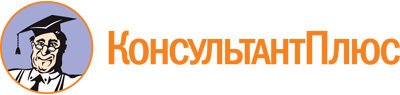 Закон Костромской области от 01.04.2004 N 184-ЗКО
(ред. от 19.09.2023)
"Об объектах культурного наследия (памятниках истории и культуры), расположенных на территории Костромской области"
(принят Костромской областной Думой 23.03.2004)Документ предоставлен КонсультантПлюс

www.consultant.ru

Дата сохранения: 19.11.2023
 1 апреля 2004 годаN 184-ЗКОСписок изменяющих документов(в ред. Законов Костромской областиот 07.12.2006 N 85-4-ЗКО, от 07.02.2008 N 254-4-ЗКО,от 21.07.2008 N 353-4-ЗКО, от 08.06.2009 N 489-4-ЗКО,от 30.12.2009 N 564-4-ЗКО, от 21.10.2010 N 669-4-ЗКО,от 28.09.2011 N 114-5-ЗКО, от 15.02.2012 N 189-5-ЗКО,от 26.03.2012 N 203-5-ЗКО, от 18.06.2012 N 246-5-ЗКО,от 01.02.2013 N 338-5-ЗКО, от 26.06.2013 N 376-5-ЗКО,от 17.10.2013 N 446-5-ЗКО, от 17.10.2013 N 447-5-ЗКО,от 07.02.2014 N 490-5-ЗКО, от 30.10.2014 N 586-5-ЗКО,от 11.12.2014 N 608-5-ЗКО, от 07.07.2015 N 719-5-ЗКО,от 26.05.2016 N 101-6-ЗКО, от 24.04.2017 N 238-6-ЗКО,от 30.05.2017 N 256-6-ЗКО, от 27.03.2018 N 369-6-ЗКО,от 26.03.2019 N 533-6-ЗКО, от 26.11.2019 N 629-6-ЗКО,от 26.04.2021 N 83-7-ЗКО, от 29.11.2021 N 149-7-ЗКО,от 26.04.2022 N 196-7-ЗКО, от 19.09.2023 N 391-7-ЗКО)